        ỦY BAN QUỐC GIA           CỘNG HÒA XÃ HỘI CHỦ NGHĨA VIỆT NAMVỀ THANH NIÊN VIỆT NAM                      Độc lập - Tự do - Hạnh phúc           VĂN PHÒNG                                    Hà Nội, ngày 18 tháng 7 năm 2023           Số: 32-CV/VPUBTN V/v lập kế hoạch vay và trả nợ công, kế hoạch tiếp nhận vốn viện trợ nước ngoài năm 2024 và giai đoạn 2024-2026Kính gửi: Văn phòng Trung ương ĐoànThực hiện công văn số 1362-CV/TWĐTN-VP ngày 12/7/2023 của Ban Bí thư Trung ương Đoàn về việc lập kế hoạch vay và trả nợ công, kế hoạch tiếp nhận vốn viện trợ nước ngoài năm 2024 và giai đoạn 2024-2026, Văn phòng Ủy ban quốc gia về thanh niên Việt Nam báo cáo như sau:1. Trong năm 2023, Văn phòng Ủy ban thanh niên không thực hiện hoạt động vay và trả nợ công, tiếp nhận vốn viện trợ nước ngoài.2. Trong năm 2024 và giai đoạn 2024-2026, Văn phòng Ủy ban thanh niên không xây dựng kế hoạch vay và trả nợ công, kế hoạch tiếp nhận vốn viện trợ nước ngoài.Trân trọng.Nơi nhận:- Như trên;- Lưu VP.CHÁNH VĂN PHÒNG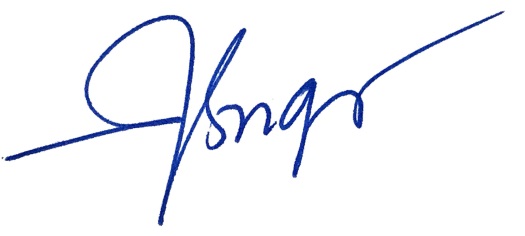 Nguyễn Thị Ngà